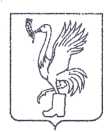 СОВЕТ ДЕПУТАТОВТАЛДОМСКОГО ГОРОДСКОГО ОКРУГА МОСКОВСКОЙ ОБЛАСТИ141900, г. Талдом, пл. К. Маркса, 12                                                          тел. 8-(49620)-6-35-61; т/ф 8-(49620)-3-33-29 Р Е Ш Е Н И Еот __3 февраля____  2022 г.                                                         №  10┌                                                      ┐Об утверждении перечня индикаторов риска нарушения обязательных требований по муниципальному контролю на автомобильном транспорте, городском транспорте и в дорожномхозяйстве на территории Талдомского городскогоокруга Московской областиВ соответствии с пунктом 2 части 10 статьи 23 Федерального закона от 31.07.2020          № 248-ФЗ «О государственном контроле (надзоре) и муниципальном контроле в Российской Федерации», Федеральным законом от 06.10.2003 N 131-ФЗ "Об общих принципах организации местного самоуправления в Российской Федерации", решением Совета депутатов Талдомского городского округа Московской области от 21.10.2021 N 58 "Об утверждении Положения о муниципальном контроле на автомобильном транспорте и в дорожном хозяйстве на территории Талдомского городского округа Московской области",  Уставом Талдомского городского округа Московской области, Совет депутатов Талдомского городского округа Московской области РЕШИЛ:1. Утвердить перечень индикаторов риска нарушения обязательных требований по муниципальному контролю на автомобильном транспорте, городском транспорте и в дорожном хозяйстве на территории Талдомского городского округа Московской области (приложение 1);2. Разместить перечень индикаторов риска нарушения обязательных требований по муниципальному контролю на автомобильном транспорте, городском транспорте и в дорожном хозяйстве на территории Талдомского городского округа Московской области на официальном сайте администрации Талдомского городского округа Московской области.3. Опубликовать настоящее решение в средствах массовой информации и обеспечить его размещение на официальном сайте Талдомского городского округа Московской области.4. Контроль над выполнением настоящего решения возложить на председателя Совета депутатов Талдомского городского округа Аникеева М.И.Председатель Совета депутатовТалдомского городского округа                                                                              М.И. АникеевГлава Талдомского городского округа                                                                 Ю.В. КрупенинПриложение 1к решению Совета депутатовТалдомского городского округаМосковской областиот 03 февраля 2022  г. № 10ПЕРЕЧЕНЬИНДИКАТОРОВ РИСКА НАРУШЕНИЯ ОБЯЗАТЕЛЬНЫХ ТРЕБОВАНИЙ,ИСПОЛЬЗУЕМЫХ ПО МУНИЦИПАЛЬНОМУ КОНТРОЛЮ НА АВТОМОБИЛЬНОМ ТРАНСПОРТЕ, ГОРОДСКОМ ТРАНСПОРТЕ И В ДОРОЖНОМ ХОЗЯЙСТВЕ НА ТЕРРИТОРИИ ТАЛДОМСКОГО ГОРОДСКОГО ОКРУГА МОСКОВСКОЙ ОБЛАСТИПри осуществлении муниципального контроля на автомобильном транспорте, городском транспорте и в дорожном хозяйстве на территории Талдомского городского округа Московской области устанавливаются следующие индикаторы риска нарушения обязательных требований:поступление в администрацию Талдомского городского округа Московской области информации об отсутствии согласованного проекта организации дорожного движения за 3 месяца до истечения срока действия технических требований и условий, подлежащих обязательному исполнению при строительстве, капитальном ремонте, ремонте и реконструкции примыканий объектов дорожного сервиса к автомобильным дорогам общего пользования муниципального значения Московской области;снижение количества транзакций по безналичной оплате проезда на транспортных средствах, используемых контролируемым лицом для перевозки пассажиров по смежным межрегиональным маршрутам регулярных перевозок автомобильным транспортом, начальный остановочный пункт которых находится на территории Талдомского городского округа Московской области и межмуниципальным маршрутам регулярных перевозок автомобильным транспортом, на 10% и более в текущем месяце по отношению к предыдущему (при условии отсутствия зафиксированного снижения пассажиропотока).